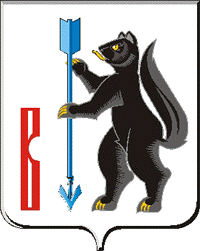 РОССИЙСКАЯ ФЕДЕРАЦИЯСВЕРДЛОВСКАЯ ОБЛАСТЬДУМА ГОРОДСКОГО ОКРУГА ВЕРХОТУРСКИЙ Р Е Ш Е Н И Еот  «18» февраля 2015г. №6г. Верхотурье  О внесении изменений в решение Думы городского округа Верхотурский от 28.04.2010г. № 20 «Об утверждении Порядка действий по предоставлению однократно бесплатноземельных участков в собственность граждандля индивидуального жилищного строительствана территории городского округа Верхотурский»      В соответствии с Законом Свердловской области от 07 июля 2004 года № 18-ОЗ «Об особенностях регулирования земельных отношений на территории Свердловской области», руководствуясь статьей 21 Устава городского округа Верхотурский, Дума городского округа Верхотурский      РЕШИЛА     1. Внести в решение Думы городского округа Верхотурский от 28.04.2010г. № 20 «Об утверждении Порядка действий по предоставлению однократно бесплатно земельных участков в собственность граждан для индивидуального жилищного строительства на территории городского округа Верхотурский», следующие изменения:      1)  подпункт 5 пункта 4 Раздела 6 Порядка исключить.      2. Опубликовать настоящее Решение в информационном бюллетене «Верхотурская неделя».       3. Контроль  исполнения настоящего Решения возложить на комиссию по землеустройству, лесному и сельскому хозяйству Думы городского округа Верхотурский (Немчанинов Г.Н.).Глава городского округа Верхотурский		                                           А.Г. Лиханов			 